Science Knowledge and Skills Coverage.  (Year 4)Content/KnowledgeLiving Things and Habitats-To recognise that living things can be grouped in a variety of ways.-To explore and use classification keys to help group.-Identify and name a variety of living things in the environment.-Recognise that environments can change and this can sometimes pose dangers to living things.Animals Including Humans- Describe the simple functions of the basic parts of the digestive system in humans.-Identify the different types of teeth in humans and their simple functions.Construct and interpret a variety of food chains, identifying producers, predators and prey.Sound-Identify how sounds are made, associating some of them with something vibrating.-Recognise that vibrations from sounds travel through a medium to the ear.-Find patterns between the volume of a sound and the strength of the vibrations that produced it.-Recognise that sounds get fainter as the distance from the sound source increases.Electricity-Identify common appliances that run on electricity. Construct simple series electrical circuit, identifying and naming its basic parts, including cells, wires, bulbs, switches and buzzers. Identify whether or not a lamp will light in a simple circuit, based on whether or not the lamp is part of a complete loop with a battery. Recognise that a switch opens and closes a circuit and associate this with whether or not a lamp lights in a simple series circuit. Recognise some common conductors and insulators, and associate metals with being good conductors.States of Matter-Compare and group materials together, according to whether they are solids, liquids or gases.-Observe that some materials change state when they are heated or cooled, and measure or research the temperature at which this happens in degrees Celsius.-Identify the part played by evaporation and condensation in the water cycle and associate the rate of evaporation with temperature.Scientific Enquiry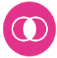 Identify animals andClassify into different groups.Identify similarities and differences inHuman characteristicsIdentify animals and classify intoGroups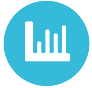 Find patterns in mini beasthabitats.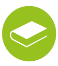 Research endangered animals.Toresearch the effects ofchanging environment.Identify the organs of the digestivesystem and use model to explain thinking.Identify the different teeth and know their function. .To research animal food chains toFind out what animals eat.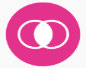 Identify foods animals eat to classify.Identify patternsIdentify and compare similarities andDifferences in human and animalTeeth.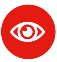 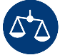 Set up a comparative test to showeffects of tooth decay.Observe tooth decay over timeIdentify how sounds are made.Conduct a fair test to establish the best String phone.Spot patterns in results into how wellSound travels.Look for patterns in results.H/W- research how hearing aids work.To identify patterns in my observations.To conduct a comparative test.Toidentify the properties of materials. Identify electrical components and classifyTo find out about different scientists and energy sources.I know how electricity has developed over time.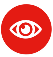 To compare and group materialstogether depending on their properties.Tolook for patterns in myobservations.To observe what happens when aliquid changes to a solid.To carry out a fair test and identify change and measure factor.To construct a fair test toinvestigate melting points.Working ScientificallyObserve characteristics of living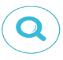 thingsIdentify similarities and differences incharacteristics.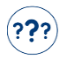 . To ask relevant questions to classify thingsTo use evidence to answer questionsand present findings.Record findings about endangered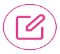 speciesObserve the similarities andof the digestive system through models.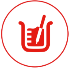 Set up own test to see the effects ofDifferent liquids on tooth decay.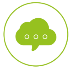 Make predictions based on sciKnowledge of liquids to decay teeth.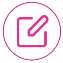 To record my results in a table andBar graph.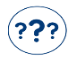 Toask questions to find out whatAnimals eat.To observe vibrations which causeSound. Measure distance to nearest cm.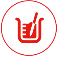 Set up tests to create the best string Phone.Record results in a table and spotpatterns.  Record sound measured in DBin a table. Produce line graph.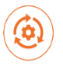 Evaluate musical instrument based onSound and knowledge of pitch.Set up own tests based on animal earShapes or this could be asking questions.To make predictions using scientific language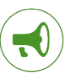 To interpret my results using my scientific knowledge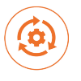 To identify the properties of differentMaterials.To pose scientific questionsTo record how electricity can help usTo make predictions usingStraightforward evidence and observations.To interpret what I haveobserved using my own scientificknowledge.To set up tests to answerquestions.To record using diagrams what Iknow about the water system.IdeasIdentify animals and group based on characteristics.  Match animal to habitat.Human guess who, classification key with human characteristics.  Make classification key for liquorice Allsorts.Mini beast hunt- recording type of habitat and what mini beasts are found.Make own classification keys for mini beasts found. Classify leaves using given keys. Identify evergreen and deciduous trees.Duffy book with sea pollution. Children research endangered animal and think of the reasons why.Discuss how environments change and how animals adapt. Round robin of 3 environments- children record changes and effects humans have on habitats.Digestive system drama.Make model of digestive system.Identify different teeth, functions by eating different food. Compare with household items.Tooth decay and effects. Set up egg experiment in liquids.  Make own toothpasteHerbivore, carnivore, omnivore. Look at skeletons and teeth.Food chains- poo dissection.  Link to mole book.Food chains/food webs.Evaluate learning, concept map and quiz.Poem- sound collector.  Round robin of activities to observe sound.Order sound cards, how are sounds made? String phone test.Sound in water- Whale song. Bottles, straws, ruler experiment.Which frequency of sound travel the furthest?Storm in a circle. Honda advert.  Sound walk.  Investigation into pitch making musical instruments.F1 Ear muffs. Planning own test using post it note approach. Recap.Animal ears and slinky demo.Sorting appliances in to mains and battery. Explore electrical circuits, symbol bingo.  Challenge cards.Oscar and the bird- thinking about electricity in real life.  Human circuit. Building simple circuitsTesting conductors and insulators.Connecting a switch and making own switch using different materials.Scientists linked to the development of electricity.  Children make a wind turbineRenewable energy types, children design a house for the future.Ballooning around- ice. Sorting materials based on properties.Predicting, glove experiment and dancing raisins.Investigating into melting points.  Difference between melting and dissolving.Making ice cream.Evaporation and condensation.  Fair test.Materials Scientist. Modelling the water cycle part 2- window water cycle.